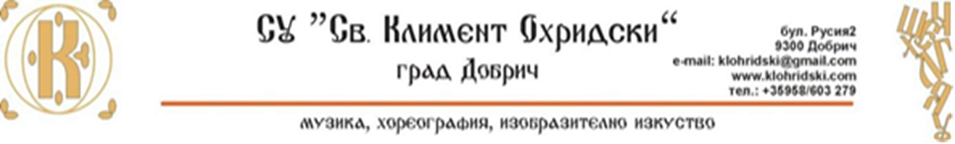 ПРОТОКОЛ КЛАСИРАНЕ - ТРЕТА ВЪЗРАСТОВА ГРУПА РАЗДЕЛ  ЕСЕ/ РАЗКАЗРАЗДЕЛ ПРОЕКТИ РАЗДЕЛ   ПРЕЗЕНТАЦИИРАЗДЕЛ ДРАМАТИЗАЦИИ                                                                      Председател на комисията по оценяване : проф. д-р Димитрина Каменова                                                                              Членове:1. проф. д-р Николай Колишев                                                                                               2. доц. д-р Станислава Минева                                                                                               3. Светлана Василева                                                                                               4. Димитър ДуковМястоУчилищеЗаглавиеАвтор/иРъководител/и1. мястоСУ ,,Христо Ботев”, гр.  КубратЗа миг посприХелин Байрактарова 11кл.Стефка Александрова1. мястоПГХТТ – ПловдивАдът - това са другите?Гергана Миланова 11кл.Донка Радева2. мястоПГХТТ – ПловдивЕдна цяла Вселена!Ива Бурова 8кл.Донка Радева2. мястоСУ „Св. Климент Охридски”,гр. ДобричЛюбов ако няма — този свят за какво ти еМартин Кръстев 12кл.Даниела Гичева3. мястоСУПНЕ „Фридрих Шилер“ , гр.  РусеСлънчогледовата питкаКамен Кюранов 11кл.Сияна Мандажиева3. място ПМГ „Яне Сандански“,гр. Гоце ДелчевВината на палачинкитеАйлин Ахмедова 12кл.Мария Георгиева СтояноваПоощрителна наградаСУ „Св. Климент Охридски”,гр. ДобричНародно обединение Мелиса Янакиева 10кл.Радостина КалчеваМястоУчилищеЗаглавиеАвтор/иРъководител/и1. мястоППМГ „Нанчо Попович“, гр. ШуменBully DetectСтефани Димова,Дани Стоянова,Елена Гинкова 10-11кл.инж. Тонка Георгиева2. мястоНТГ, гр. ПловдивТи можешЛора Емилова Йорданова, Дани Христова Христева 11кл.Величка Калайджийска2. мястоМГ „Баба Тонка“, гр. РусеЕкологична лабораторияВиктория Иванова, Вилиан Пишев 11кл.Миглена Илиева Дамянова - Радойска3. мястоСУ „Никола Йонков Вапцаров”, гр. СилистраНе сте сами! (Помагаме, дарявайки кръв!) Рая Недева Липкова 12кл.Женя Георгиева, Марияна Гагова3. мястоСУ „Петко Рачов Славейков“, гр. КърджалиЗа да те видят, говориМария-Магдалена Делчева, Ана –Мария Славкова 11кл.Димитър ДимовМястоУчилищеЗаглавиеАвтор/иРъководител/и1. мястоЧПГТП „Райко Цончев”, гр. Добрич Ролята на семейството за изграждане на ценностна система у детето          Габриела АнгеловаРая ДимоваИрина ИвановаМаргарита Христова1. мястоТърговска гимназия „Княз Симеон Търновски”, гр. Стара ЗагораРайна Княгиня - защитник на семейство, училище, общество    Ема Станимирова СтанчеваВладимир Илиев2. мястоСУ „Крум Попов", гр. ЛевскиСемейството, училището и обществото - фактори за кариерно развитие    Христо Милен МетодиевМариета Михайлова2. мястоСУЕЕ, гр. РусеМисия доброволец        Камелия ЦаневаГеорги Симеонов3. мястоТърговска гимназия „Княз Симеон Търновски”, гр. Стара ЗагораНепознатите БългарииДимана Георгиева НачеваГанчо Иванов ХубеновВладимир Илиев3. място9 ФЕГ „Алфонс дьо Ламартин”, гр. СофияМоята родина е БългарияГергана Йорданова ИвановаТеодора ТодороваМястоИзяваУчилищеРъководител/иУчастници1. мястоМоят Левски!СУ „Петко Рачов Славейков“, гр. КърджалиДимитър ДимовШкола ИстОрика